BEWEEG IN CORONATIJD!Bewegen is belangrijk: om vallen te voorkomen, voor uw conditie, uw bloedomloop, uw stoelgang en uw stemming!Sta elk half uur op uit de stoel en doe kleine klusjes in huis: opruimen, kopje naar de keuken brengen, post ophalen, eten klaarzetten.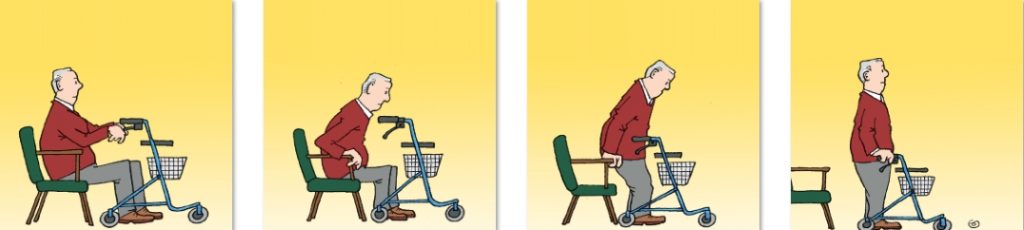 Telkens als u uit de stoel opstaat, sta 3x achter elkaar op, voordat u wegloopt.Tijdens koffie/thee zetten of eten koken: doe oefeningen aan het aanrecht: grote stappen op de plaats, knie heffen boven het aanrecht/rollator uitrekken: met de hand langs het keukenkastje omhoog3 grote stappen opzij en weer 3 terughoud u vast aan de wasbak en maak 3 diepe kniebuigingen Doe mee met Nederland in Beweging NPO1. U kunt ook alleen met de armen of benen of zittend meedoen.Beweeg elke dag aaneengesloten een half uur ‘matig intensief’, dat betekent dat de hartslag omhoog gaat en u het warm krijgt, denk hierbij aan oefeningen en de zwaardere klusjes in huis of een wandeling buiten (als dat mogelijk is). 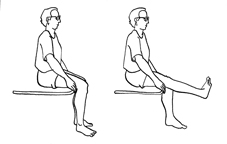 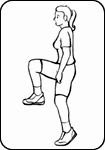 Onder het televisiekijken (zittend) blijft u met de benen bewegen: 
Hakken-tenen, been strekken (om de beurt), tik met de tenen om en om de salontafel aan, houd zolang mogelijk beide benen in de lucht, trek tenen naar u toe terwijl u 1 been strekt (rek kuitspier).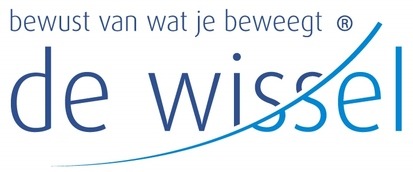 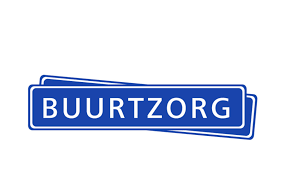 Aangeboden door oefentherapiepraktijk De Wissel, Helma de Wit & Sanne Peters (06-27497559) en Buurtzorg Nootdorp